
אִם אֵין אֲנִי לִי, מִי לִי? 
וּכְשֶׁאֲנִי לְעַצְמִי, מָה אֲנִי? 
וְאִם לֹא עַכְשָׁיו, אֵימָתַי?
– הלל הזקן, משנה אבות, א, יד –מה מייחד ומאחד אותנו כבני אנוש?
האם יש משמעות לחיים ולמוות? 
האם אנו חופשיים? שאלות אלה, שבעבר הנחו את המסע אחר חוכמה, נדחקו לשולי השיח האקדמי, בין השאר במדעי החברה, והמדינה. קורס זה מבקש לסייע בהשבת הפילוסופיה האקזיסטנציאליסטית לקדמת הבמה המדעית, ולבחון את הלימתה לפוליטיקה בת-זמננו. האתגר המונח לפתחנו כפול: ראשית, אנו מבקשים לרדת לעומקו של האקזיסטנציאליזם, להצטרף למסע האדם למציאת משמעות ביקום נטול-משמעות. אנו נבחן את המעלות והמגרעות של האקזיסטנציאליזם באמצעות טקסטים אקדמיים וספרותיים, כמו גם באמצעות קולנוע ומוסיקה. שנית, אנו מבקשים לברר האם האקזיסטנציאליזם יכול לתרום להבנה עשירה יותר של פוליטיקה, תוך התמקדות בפשר הקשר שבין לאומיות ואלימות, אימה ומוסר. האקזיסטנציאליזם, אולי יותר מכל פילוסופיה בת-זמננו, חותר להבנת הקיום האנושי בהקשרו החברתי-היסטורי. חילוקי הדעות העמוקים בין אנשי הזרם—כגון קהלת, קירקגור, ניטשה, דוסטויבסקי, קפקא, היידיגר, קאמי, סארטר, וארנדט—ממחישים לא רק את העושר האינטלקטואלי העצום של האקזיסטנציאליזם, אלא מחדדים גם את תרומתו האפשרית להבנת עולמם ומעשיהם של אנשים, יהיו אלה פעילי גרינפיס או לוחמי דאע"ש. What sets us apart from other animals, and bring us together, as humans? Is there meaning to our life, and death? Are we free? Once leading our quest for wisdom, such questions are rarely asked in contemporary academia. This course seeks to bring existentialism back to the fore, and examines how it resonates with modern politics. Our challenge is twofold. First, we aim to grasp existentialism, an age-old movement that probes the mortal human’s search for meaning in a meaningless universe. The course seeks to hone the lens of existentialism into a microscope to examine individual life, a telescope to observe social dynamics and a kaleidoscope to enrich our innermost insights. Second, we aim to probe the relevance of existentialism to politics, focusing on the interplay of nationalism and violence, mortality and morality. While existentialism figures very little in political science, the concerns of existentialism are also its key assets in the study of politics. Attentive to changes in our socio-political world, existentialism reveals human as mortal and moral agents, free to choose their political path. That existentialism writ-large became the common ground for such a diverse group of thinkers as Arendt, Buber, Camus, Dostoevsky, Heidegger, Kierkegaard, Nietzsche and Sartre, both attests to its vitality and to its potential relevance to many, perhaps most, people and their politics. Unlike many contemporary philosophies, it is not necessarily western or liberal. It can speak to both Greenpeace supporters and ISIS activists. Finally, existentialist art, especially literature, makes it more accessible to social actors beyond the confines of seminars in philosophy. It directly addresses—and challenges—this world.חובות הקורס: מעבר לקריאה ולהשתתפות פעילה בשיעורים, תתבקשו להגיש במהלך הקורס שלושה דו"חות קריאה קצרים, ובתום הקורס בחינת-בית.נושאים ורשימת-קריאהקריאת החובה מורכבת מחלקים (שיפורטו לפני כל שיעור) מתוך הפריטים הבאים. לרוב תהיה הקריאה קצרה למדי: כ-20-30 עמודים לכל היותר, ולפחות פריט אחד ספרותי. לחלק ניכר מהפריטים ניתן למצוא גם גרסאות בעברית. בנוסף, במסגרת ההכנה לכל שיעור, תתבקשו לחשוב על ההלימה בין הנושא שנבחן בשיעור הקודם לבין פוליטיקה בת-זמננו, ולכתוב על שלושה מהנושאים דו"חות (כל אחד באורך עמוד) בהם תבארו את החיבור האפשרי. יש להגיש  את הדו"חות בטרם השיעור. בתום סקירת הנושאים וקריאת-החובה להלן תמצאו רשימת סרטים שבחלקים מהם נצפה, וכן רשימה ביבליוגרפית מקיפה, בה תוכלו להשתמש להעשרה ועבור בחינת-הבית.מותר האדם?קהלת, תנ"ךמשמעותThomas Mann, Disillusionment (1896)מוות והאבסורדJ.D. Salinger, A Perfect Day for Bananafish (1948)
Albert Camus, The Myth of Sisyphus (1942)חופשFyodor Dostoevsky, “Grand Inquisitor” from Brothers Karamazov (1880)
Jean-Paul Sartre, Being and Nothingness (1943)אלוהיםSøren Kierkegaard, Fear and Trembling and The Sickness Unto Death (1843)Mark Twain, The Adventures of Huckleberry Finn (1884)אותנטיות ואוטונומיהFriedrich Nietzsche, Thus Spoke Zarathustra (1891)
Franz Kafka, “Before the Law” from The Trial (1915); and In the Penal Colony (1919)אהבה וניכורYevgeny Zamyatin, We (1921); George Orwell, Nineteen Eighty-Four (1949)
Erich Fromm, The Art of Loving (1956)הרהור וערעורAlbert Camus, The Stranger (1942)
Hannah Arendt, Eichmann in Jerusalem (1963)מוסרFriedrich Nietzsche, Beyond Good and Evil (1886); On the Genealogy of Morality (1887)
Mark Twain, The Mysterious Stranger (1900)אמתRay Bradbury, Fahrenheit 451 (1953)
Vaclav Havel, The Power of the Powerless (1978)אחריותPlato, Socrates’s Dialogue with Crito (399 BC)
Sartre, Existentialism Is a Humanism (1946)סולידריותMartin Buber, I and Thou (1923)
Albert Camus, The Rebel (1951)Films	Ingmar Bergman, The Seventh Seal (1957), Wild Strawberries (1957), Winter Light (1962)Stanley Kubrick, Paths of Glory (1957), A Clockwork Orange (1971)Agnès Varda, Cléo from 5 to 7 (1962)Patrick McGoohan, The Prisoner, TV series (1967)Bernardo Bertolucci, Partner (1968), The Conformist (1970)Milos Forman, One Flew Over the Cuckoo’s Nest (1975)Michelangelo Antonioni, Red Desert (1964), Professione: reporter (The Passenger) (1975)Andrei Tarkovsky, Solaris (1976), Stalker (1979)Alan Parker, Pink Floyd: The Wall (1982)Terry Jones, Monty Python’s The Meaning of Life (1983)Godfrey Reggio, Koyaanisqatsi (1983)Michael Radford, 1984 (1984)Wolfgang Petersen, The Neverending Story (1984) Krzysztof Kieślowski, A Short Film About Killing (1988)Woody Allen, Crimes and Misdemeanors (1989), Deconstructing Harry (1997)James Toback, The Big Bang (1990), Two Girls and a Guy (1998)Assi Dayan, Life According to Agfa (1992), Dr. Pomerantz (2013)Richard Linklater, Before Sunrise (1995), Waking Life (2001)Adam Curtis, The Century of the Self (2002) Patrick Shen and Peter Shen, Flight From Death: The Quest for Immortality (2003)David O. Russell, I ♥ Huckabees (2004)Michel Gondry, Eternal Sunshine of the Spotless Mind (2004) Alfonso Cuarón, Children of Men (2006) Sophie Fiennes and Slavov Zizek, The Pervert's Guide to Cinema (2006) Kenneth Lonergan, Margaret (2011)Werner Herzog, Into the Abyss (2011)Joshua Oppenheimer, The Act Of Killing (2013), The Look of Silence (2015)Marco Bellocchio, Dormant Beauty (2014)Ari Folman, The Congress (2014)Ruben Östlund, Force Majeure (2014)BibliographyTextbooks & Anthologies Barrett, William (1990) Irrational Man : A Study in Existential Philosophy. New York: Anchor Books.Crowell, Steven Galt, ed. (2012) The Cambridge Companion to Existentialism. New York: Cambridge University Press.Dreyfus, Hubert L., and Mark A. Wrathall, eds. (2006) A Companion to Phenomenology and Existentialism, Blackwell Companions to Philosophy. Malden, MA ; Oxford: Blackwell Pub.Flynn, Thomas R. (2006) Existentialism: A Very Short Introduction. New York: Oxford University Press.Joseph, Felicity, Jaack Reynolds, and Ashley Woodward, eds. (2014). Bloomsbury Companion to Existentialism, Bloomsbury Companions. London: Bloomsbury Academic.Joseph, Felicity, Ashley Woodward, and Jack Reynolds, eds. (2011) The Continuum Companion to Existentialism. New York: Continuum.Judaken, Jonathan, and Robert Bernasconi, eds. (2012). Situating Existentialism : Key Texts in Context. New York: Columbia University Press.Kaufmann, Walter Arnold, ed. (1960) Existentialism from Dostoevsky to Sartre. New York: Meridian Books.Luper, Steven (2000) Existing: An Introduction to Existential Thought. Mountain View, Calif.: Mayfield Pub.Macdonald, Paul S., ed. (2001). The Existentialist Reader : An Anthology of Key Texts. New York: Routledge.Marino, Gordon Daniel, ed. (2004) Basic Writings of Existentialism, Modern Library Classics. New York: Modern Library.Smith, David Woodruff, and Amie L. Thomasson, eds. (2005). Phenomenology and Philosophy of Mind. New York: Oxford University Press.Solomon, Robert C. (1987) From Hegel to Existentialism. New York: Oxford University Press.Solomon, Robert C., ed. (2005) Existentialism. 2nd ed. New York: Oxford University Press.Tymieniecka, Anna-Teresa, ed. (2010) Phenomenology and Existentialism in the Twentieth Century (Book I, Ii, Iii). New York: Springer.ThinkersBeauvoir, Simone de (1949) The Ethics of Ambiguity, translated by Bernard Frechtman. New York,: Philosophical Library.Benhabib, Seyla, ed. (2010) Politics in Dark Times: Encounters with Hannah Arendt. New York: Cambridge University Press.Bergson, Henri, Keith Ansell-Pearson, and Melissa Mcmahon (2014) Key Writings. New York: Bloomsbury.Camus, Albert (1955) The Myth of Sisyphus, and Other Essays. New York: Knopf.Carveth, Donald L. (2004) The Melancholic Existentialism of Ernest Becker. Free Associations 11 (59):422-429.Craib, Ian (1976) Existentialism and Sociology: A Study of Jean-Paul Sartre. New York: Cambridge University Press.Friedman, Maurice (2011) "Buber, Heschel, and Heidegger: Two Jewish Existentialists Confront a Great German Existentialist." Journal of Humanistic Psychology 51 (1):129-134.Heidegger, Martin (2010) Being and Time. Albany: State University of New York Press.Heidegger, Martin (2008) Basic Writings : From Being and Time (1927) to the Task of Thinking (1964). Rev. and expanded ed. New York: Harper Perennial Modern Thought.Jaspers, Karl (1971) Philosophy of Existence. Philadelphia: University of Pennsylvania Press.Judaken, Jonathan (2006) Jean-Paul Sartre and the Jewish Question: Anti-Antisemitism and the Politics of the French Intellectual. Lincoln: University of Nebraska Press.Pattison, George (2013) Kierkegaard and the Quest for Unambiguous Life : Between Romanticism and Modernism : Selected Essays. 1st ed. Oxford: Oxford University Press.Sartre, Jean-Paul, and Stephen Priest (2001) Jean-Paul Sartre: Basic Writings. New York: Routledge.Sartre, Jean-Paul, and Benny Lévy (1996) Hope Now : The 1980 Interviews. Chicago, Ill.: The University of Chicago Press.Solomon, Robert C. (2006) Dark Feelings, Grim Thoughts: Experience and Reflection in Camus and Sartre. New York: Oxford University Press.Thoreau, Henry David (2008) Walden, Civil Disobedience, and Other Writings. A Norton Critical Edition. 3rd ed. New York: W.W. Norton. Unamuno, Miguel De, Anthony Kerrigan, and Martin Nozick (1977) The Tragic Sense of Life in Men and Nations. Selected Works of Miguel De Unamuno. Princeton, N.J.: Princeton University Press.Human ExceptionalismBearzi, Maddalena, and Craig B. Stanford (2008) Beautiful Minds: The Parallel Lives of Great Apes and Dolphins. Cambridge, Mass.: Harvard University Press.Bekoff, Marc (2002) Minding Animals: Awareness, Emotions, and Heart. New York, N.Y.: Oxford University Press.Bekoff, Marc (2013) Why Dogs Hump and Bees Get Depressed: The Fascinating Science of Animal Intelligence, Emotions, Friendship, and Conservation. Novato: New World Library.Dennett, D. C. (1978) Brainstorms : Philosophical Essays on Mind and Psychology. 1st ed. Montgomery, Vt.: Bradford Books.Gee, Henry (2013) The Accidental Species: Misunderstandings of Human Evolution. Chicago: The University of Chicago Press.Gottschall, Jonathan (2012) The Storytelling Animal: How Stories Make Us Human. Boston: Houghton Mifflin Harcourt.Friedenberg, Jay (2008) Artificial Psychology: The Quest for What It Means to Be Human. New York: Psychology Press.King, Barbara J. (2013) How Animals Grieve. Chicago: The University of Chichago Press.Pinker, Steven (2002) The Blank Slate: The Modern Denial of Human Nature. New York: Viking.Safina, Carl (2015) Beyond Words: What Animals Think and Feel. First edition. ed. New York: Henry Holt and Compan.Whitehead, Hal, and Luke Rendell (2015) The Cultural Lives of Whales and Dolphins. Chicago: The University of Chicago Press.MeaningBatthyany, Alexander, and Pninit Russo-Netzer, eds. (2014). Meaning in Positive and Existential Psychology. New York: Springer.Berger, Peter L. (1967) The Sacred Canopy: Elements of a Sociological Theory of Religion. Garden City: Doubleday.Brown, Norman Oliver (1985) Life against Death : The Psychoanalytical Meaning of History. 2nd ed. Scranton, Pa.: Wesleyan University Press; Harper & Row.Bruner, Jerome S. (1990) Acts of Meaning. Cambridge, Mass.: Harvard University Press.Delsol, Chantal (2010) Icarus Fallen : The Search for Meaning in an Uncertain World, translated by Robin Dick. Wilmington, Del.: ISI Books.Dennett, Daniel Clement (1995) Darwin's Dangerous Idea: Evolution and the Meanings of Life. New York: Simon & Schuster.Eagleton, Terry (2007) The Meaning of Life. New York: Oxford University Press.Frankl, Viktor E. (1984 [1946]) Man's Search for Meaning: An Introduction to Logotherapy. 3rd ed. New York: Simon & Schuster.Hadot, Pierre (1995) Philosophy as a Way of Life : Spiritual Exercises from Socrates to Foucault. Malden, MA: Blackwell.Holt, Jim (2012) Why Does the World Exist?: An Existential Detective Story. New York: Liveright Pub. Corp.Kegan, Robert (1982) The Evolving Self: Problem and Process in Human Development. Cambridge, Mass.: Harvard University Press.Kegan, Robert (1994) In over Our Heads: The Mental Demands of Modern Life. Cambridge, Mass.: Harvard University Press.Klemke, E. D., and Steven M. Cahn (2008) The Meaning of Life : A Reader. 3rd ed. New York: Oxford University Press.Strenger, Carlo (2011) The Fear of Insignificance: Searching for Meaning in the Twenty-First Century. New York: Palgrave Macmillan.Tillich, Paul (2014 [1952]) The Courage to Be. 3rd ed. New Haven, CT: Yale University Press.Wong, Paul T. P., ed. (2012). The Human Quest for Meaning: Theories, Research, and Applications. 2nd ed. New York: Routledge.MortalityBecker, Ernest (1973) The Denial of Death. New York: Free Press.Berman, Stevenl, Carlf Weems, and Timothyr Stickle (2006) Existential Anxiety in Adolescents: Prevalence, Structure, Association with Psychological Symptoms and Identity Development. Journal of Youth and Adolescence 35 (3):285-292.Goldenberg, Jamie L., Tom Pyszczynski, Jeff Greenberg, Sheldon Solomon, Benjamin Kluck, and Robin Cornwell (2001). "I Am Not an Animal: Mortality Salience, Disgust, and the Denial of Human Creatureliness." Journal of Experimental Psychology: General 130 (3):427-435.Gray, J. Glenn (1951) "The Idea of Death in Existentialism." The Journal of Philosophy 48 (5):113-127.Jonas, Hans (1992) The Burden and Blessing of Mortality. The Hastings Center Report 22 (1):34-40.Jonas, Hans, and Lawrence Vogel (1996) Mortality and Morality: A Search for the Good after Auschwitz. Evanston, Ill.: Northwestern University Press.Lifton, Robert Jay (1979) The Broken Connection: On Death and the Continuity of Life. New York: Simon and Schuster.Slote, Michael A. (1975) Existentialism and the Fear of Dying. American Philosophical Quarterly 12 (1):17-28.FreedomBaum, Bruce David, and Robert Nichols, eds. (2013). Isaiah Berlin and the Politics of Freedom: "Two Concepts of Liberty" 50 Years Later. New York: Routledge.Berlin, Isaiah (2002) Liberty: Incorporating Four Essays on Liberty. Oxford: Oxford University Press.Bovard, James (2000) Freedom in Chains : The Rise of the State and the Demise of the Citizen. 1st St. Martin's Griffin ed. New York: St. Martin's Press.Dennett, Daniel Clement (2003) Freedom Evolves. New York: Viking.Fromm, Erich (1941) Escape from Freedom. New York: Farrar & Rinehart.Mcdonald, Christie, and Stanley Hoffmann, eds. (2010). Rousseau and Freedom. New York: Cambridge University Press.Mohanty, Mohanty (1991) Swaraj and Jiefang: Freedom Discourse in India and China. Social Scientist 19 (10/11):27-34.Patterson, Orlando (1991) Freedom in the Making of Western Culture. Freedom. New York: Basic Books.Pettit, Philip (2001) A Theory of Freedom: From the Psychology to the Politics of Agency. New York: Oxford University Press.Pitkin, Hanna Fenichel (1988) Are Freedom and Liberty Twins? Political Theory 16 (4):523-552.Pritzlaff, Tanja (2008) Freedom Is a Matter of Responsibility and Authority: An Interview with Robert B. Brandom. European Journal of Political Theory 7 (3):365-381.Welzel, Christian (2013) Freedom Rising: Human Empowerment and the Quest for Emancipation. New York: Cambridge University Press.ReligionDe Botton, Alain (2012) Religion for Atheists: A Non-Believer's Guide to the Uses of Religion. New York: Pantheon Books.Taylor, Charles (2007) A Secular Age. Cambridge, Mass.: Belknap Press of Harvard University Press.Tillich, Paul (1967) Systematic Theology. Chicago: University of Chicago Press.Solomon, Robert C. (2002) Spirituality for the Skeptic: The Thoughtful Love of Life. New York: Oxford University Press.Autonomy and AuthenticityAboulafia, Mitchell (2010) Transcendence: On Self-Determination and Cosmopolitanism. Stanford, Calif.: Stanford University Press.Castoriadis, Cornelius (1991) Philosophy, Politics, Autonomy. New York: Oxford University Press.Golomb, Jacob (1995) In Search of Authenticity: From Kierkegaard to Camus. Problems of Modern European Thought. London ; New York: Routledge.Raffoul, François (2010) The Origins of Responsibility. Studies in Continental Thought. Bloomington: Indiana University Press.Tillich, Paul (2014 [1952]) The Courage to Be. 3rd ed. New Haven, CT: Yale University Press.Welzel, Christian (2013) Freedom Rising: Human Empowerment and the Quest for Emancipation. New York: Cambridge University Press.Love and Other PassionsBatchelor, Stephen (1983) Alone with Others: An Existential Approach to Buddhism. Grove Press Eastern Philosophy and Literature Series. 1st Evergreen ed. New York: Grove Press.Brown, Norman Oliver (1990) Love's Body. Berkeley: University of California Press.Fromm, Erich (1956) The Art of Loving. New York,: Harper.Greenberg, Jeff, Sander Leon Koole, and Thomas A. Pyszczynski (2004) Handbook of Experimental Existential Psychology. New York: Guilford Press.Martin, Jack (2013) Revisiting Ernest Becker’s Psychology of Human Striving. Journal of Humanistic Psychology 53 (2):131-152.Scott, Brandon G., and Carl F. Weems (2013) Natural Disasters and Existential Concerns: A Test of Tillich’s Theory of Existential Anxiety. Journal of Humanistic Psychology 53 (1):114-128.Shaver, Phillip R., and Mario Mikulincer, eds. (2012). Meaning, Mortality, and Choice: The Social Psychology of Existential Concerns. Washington, DC: American Psychological Association.Sherman, David (2012) Between Existentialism and the Human Sciences: Solomon’s Cognitive Theory of the Emotions. In Passion, Death, and Spirituality, edited by Kathleen Higgins and David Sherman, pp. 23-36: Springer Netherlands.Shumaker, David (2012) An Existential–Integrative Treatment of Anxious and Depressed Adolescents. Journal of Humanistic Psychology 52 (4):375-400.Solomon, Robert C. (2007) True to Our Feelings : What Our Emotions Are Really Telling Us. Oxford ; New York: Oxford University Press.Steinbock, Anthony J. (2014) Moral Emotions: Reclaiming the Evidence of the Heart. Evanston, Illinois: Northwestern University Press.MoralityBarnes, Hazel Estella (1959) The Literature of Possibility; a Study in Humanistic Existentialism. Lincoln,: University of Nebraska Press.Barnes, Hazel Estella (1967) An Existentialist Ethics. 1st ed. New York,: Knopf.Bauman, Zygmunt (1998) What Prospects of Morality in Times of Uncertainty? Theory, Culture & Society 15 (1):11-22.Becker, Ernest (1975) Escape from Evil. New York: Free Press.Beauvoir, Simone De (1949) The Ethics of Ambiguity, translated by Bernard Frechtman. New York,: Philosophical Library.Castano, Emanuele, Bernhard Leidner, Alain Bonacossa, John Nikkah, Rachel Perrulli, Bettina Spencer, and Nicholas Humphrey (2011) Ideology, Fear of Death, and Death Anxiety. Political Psychology 32 (4):601-621.Cotkin, George (2010) Morality's Muddy Waters: Ethical Quandaries in Modern America. Philadelphia: University of Pennsylvania Press.Jonas, Hans, and Lawrence Vogel (1996) Mortality and Morality: A Search for the Good after Auschwitz. Evanston, Ill.: Northwestern University Press.Kahn, Paul W. (2007) Out of Eden : Adam and Eve and the Problem of Evil. Princeton, N.J.: Princeton University Press.Murdoch, Iris, and Peter J. Conradi (1998) Existentialists and Mystics: Writings on Philosophy and Literature. New York: Penguin Press.Rokeach, Milton (1979) Understanding Human Values : Individual and Societal. New York: Free Press.Steinbock, Anthony J. (2014) Moral Emotions: Reclaiming the Evidence of the Heart. Evanston, Illinois: Northwestern University Press.ArtDeranty, Jean-Philippe (2009) “Existentialist Aesthetics”, The Stanford Encyclopedia of Philosophy (Fall 2009 Edition), Edward N. Zalta (ed.).Farrell, John (2006) Paranoia and Modernity : Cervantes to Rousseau. Ithaca, N.Y.: Cornell University Press.Kaufmann, Walter Arnold (1980) From Shakespeare to Existentialism: An Original Study: Essays on Shakespeare and Goethe, Hegel and Kierkegaard, Nietzsche, Rilke, and Freud, Jaspers, Heidegger, and Toynbee. Princeton, N.J.: Princeton University Press.Oberman, Warren (2004) Existentialism Meets Postmodernism in Paul Auster's the Music of Chance. Critique: Studies in Contemporary Fiction 45 (2):191-206.Rickman, H. P. (1996) Philosophy in Literature. Madison: Fairleigh Dickinson University Press, pp. 129-172.Rorty, Richard (1989) Contingency, Irony, and Solidarity. New York: Cambridge University Press.Stephen King, All That You Love Will Be Carried Away (2001)Paul Auster, The Music of Chance (1990), City of Glass (1985)Miguel De Cervantes, The Ingenious Gentleman Don Quixote of La Mancha (1605)Existential SociologyDouglas, Jack D., and John M. Johnson, eds. (1977) Existential Sociology. New York: Cambridge University Press.Hayim, Gila J. (1996) Existentialism & Sociology: The Contribution of Jean-Paul Sartre. New Brunswick, U.S.A.: Transaction Publishers.Kotarba, Joseph A., and Andrea Fontana, eds. (1984) The Existential Self in Society. Chicago: University of Chicago Press.Kotarba, Joseph A., and John M. Johnson, eds. (2002) Postmodern Existential Sociology. Walnut Creek, CA: AltaMira Press.Manning, Peter K. (1973) Existential Sociology. The Sociological Quarterly 14 (2):200-225.Miller, Jim (1979) History and Human Existence: From Marx to Merleau-Ponty. Berkeley: University of California Press.Political ExistentialismGreenaway, James (2012) The Differentiation of Authority: The Medieval Turn toward Existence. Washington, D.C.: Catholic University of America Press.Jaspers, Karl (1953) The Origin and Goal of History. New Haven: Yale University Press.Levi, Albert William (1962) The Meaning of Existentialism for Contemporary International Relations. Ethics 72 (4):233-251.Whiteside, Kerry H. (1988) Merleau-Ponty and the Foundation of an Existential Politics. Studies in Moral, Political, and Legal Philosophy. Princeton, N.J.: Princeton University Press.Voegelin, Eric. 2000. Order and History. 5 vols. Columbia: University of Missouri Press.Wolin, Richard (1990) Carl Schmitt, Political Existentialism, and the Total State. Theory and Society 19 (4):389-416.Zionism and BeyondBarak, Oren, and Gabriel Sheffer, eds. (2009) Existential Threats and Civil-Security Relations. Lanham: Lexington Books.David, Steven R (2012) "Existential Threats to Israel: Learning from the Ancient Past." Israel Affairs 18 (4):503-525.Di-Capua, Yoav (2012) "Arab Existentialism: An Invisible Chapter in the Intellectual History of Decolonization." The American Historical Review 117 (4):1061-1091.Gibbs, Scott (2005) Islam and Islamic Extremism: An Existential Analysis. Journal of Humanistic Psychology 45 (2):156-203.Golomb, Jacob (2004) Nietzsche and Zion. Ithaca: Cornell University Press.Kelman, Herbert C. (1999) The Interdependence of Israeli and Palestinian National Identities: The Role of the Other in Existential Conflicts. Journal of Social Issues 55 (3):581-600.Malksoo, Maria (2006) From Existential Politics Towards Normal Politics? The Baltic States in the Enlarged Europe. Security Dialogue 37 (3):275-297.Manners, Ian (2002) European [Security] Union: From Existential Threat to Ontological Security. Copenhagen: Copenhagen Peace Research Institute Working Papers.Methmann, Chris, and Delf Rothe (2012) Politics for the Day after Tomorrow: The Logic of Apocalypse in Global Climate Politics. Security Dialogue 43 (4):323-344.Russell, Gerard (2014) Heirs to Forgotten Kingdoms: Journeys into the Disappearing Religions of the Middle East. New York: Basic Books.Sherwin, Byron L. (2009) Faith Finding Meaning: A Theology of Judaism. Oxford: Oxford University Press.אוניברסיטת תל-אביבהפקולטה למדעי החברההחוג למדע המדינה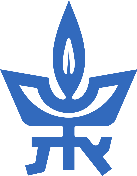 שיעור 1031-3792-01סמסטר א', תשע"ז (2016)יום ב', 18:00-19:30, נפתלי 422למה לי פוליטיקה עכשיו? מוות, חופש והחיפוש אחר משמעותY Politics? Death, Freedom and the Pursuit of Meaningד"ר אוריאל אבולוף [uriel@tau.ac.il]למה לי פוליטיקה עכשיו? מוות, חופש והחיפוש אחר משמעותY Politics? Death, Freedom and the Pursuit of Meaningד"ר אוריאל אבולוף [uriel@tau.ac.il]למה לי פוליטיקה עכשיו? מוות, חופש והחיפוש אחר משמעותY Politics? Death, Freedom and the Pursuit of Meaningד"ר אוריאל אבולוף [uriel@tau.ac.il]